Curriculum Vitae Waleed 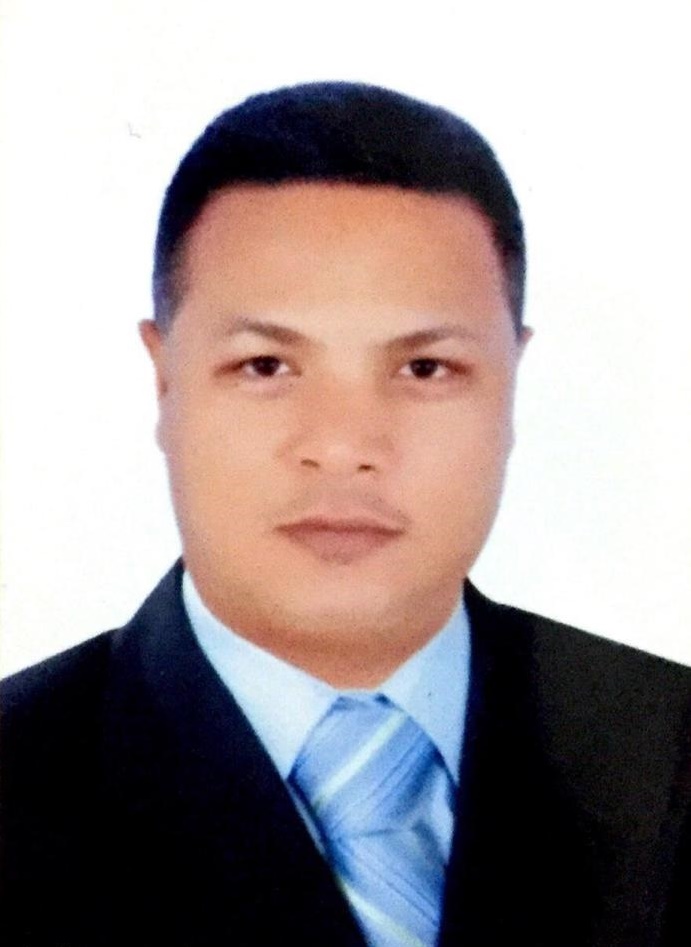 Career Objective: Seeking a challenge career in a company utilize my education and to acquire my career aspirations and where my interpersonal skills could be recognized, applied and developed where I can use my talents to grow and expand the company.Educational Qualification:Bachelor of agriculture in Egypt.Hotel management & TourismSKILLS:Strong Time Planning skills. - Good Understand Requirements.Problems solving.- Confidently Handle work Responsibility Good behavior and polite attitude. - Loyalty work and honest, trustworthy.Able to work under pressure. - Strong organization skills -Negotiation.Objection Handling.-Risk Management. -communication skills.Language:Arabic (Native)English (Excellent)Work Experience in Dubai:Supervisor in Carliton Palace Hotel from Jan 2019 till Oct. 2019.Supervisor Feb 2018 till July 2018.Supervisor in a Restaurant at Bur Dubai, UAE from May 2016 till Nov. 2017Work Experience in Egypt:Restaurant Manager in a Hotel, Hurghada from 2013 till 2016.Head waiter Hurghada from 2007 till 2013.Captain at Sharm Alshaikh from 2005 till 2007.Captain at Sharm Alshaikh from June 2004 till May 2006.Assistant captain, Hurghada from March 2001 till April 2003.Waiter in a Beach, Hurghada from June 1999 till April 2001.Computer skills:Microsoft Office ( Word, PowerPoint, Internet, Outlook)Certifications:Hospitality Department Training.Food & Beverage Skills Development.Conflict Resolution the work place (Hilton Hurghada Plaza).Focus on Quality Complaint Handling.Leadership @ Hilton Hurghada Plaza.